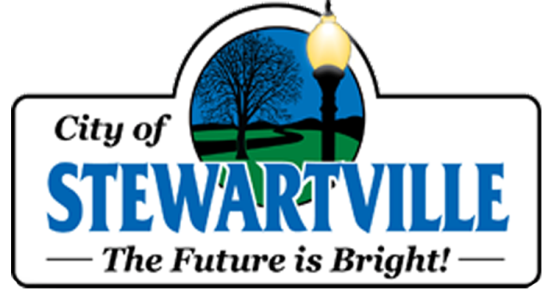 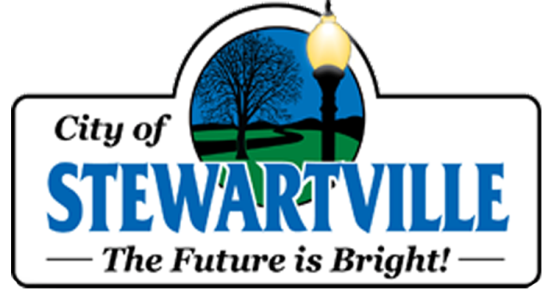 Stewartville City Council Meetings	         January 11 & 25					July 12 & 26			February 8 & 22					August 8 & 23		March 8 & 22						September 13 & 27		April 12 & 26						October 11 & 25		May 10 & 24						November 9 & 22		June 14 & 28						December 13All meetings begin at 7:00 pm at City Hall. Special meetings may be called and will be posted with notification to the Stewartville Star 3 days prior to the meeting. Stewartville Economic Development Authority		January 18						July 19		February 15						August 16		March 15						September 20		April 19						October 18		May 17						November 15		June 21						December 20All meetings begin at 6:00 pm at City Hall.  Special meetings may be called and will be posted with notification to the Stewartville Star 3 days prior to the meeting.Stewartville Library Board		February 15						August 16		May 17						November 15All meetings begin at 6:00 pm at the Library.  Special meetings may be called and will be posted 3 days prior to the meeting.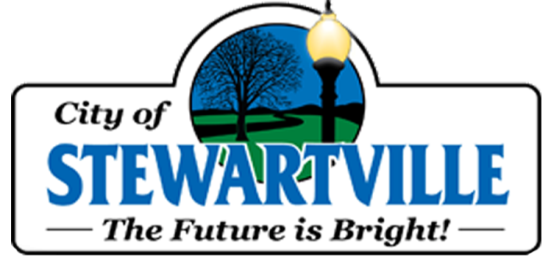 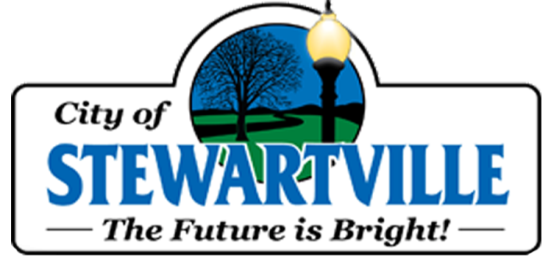 Stewartville Park Board		January 10						July 11		February – no mtg					August 8		March 14						September 12		April 11						October – no mtg		May 9							November 14		June 13						December – no mtgAll meetings begin at 6:00 pm at City Hall.  Special meetings may be called and will be posted 3 days prior to the meeting.Stewartville Planning & Zoning CommissionMeetings are held on an “as needed basis”.  Meetings will be scheduled for the 1st Tuesday of the month.  Meetings are held at City Hall at 6:00 pm.  All meetings will be advertised in the Stewartville Star and posted on our web-site.Stewartville Committee MeetingsFinance, Personnel, Public Safety and Public WorksMeetings are held on an “as needed basis”.  Meetings will be posted 3 days prior to the meeting.